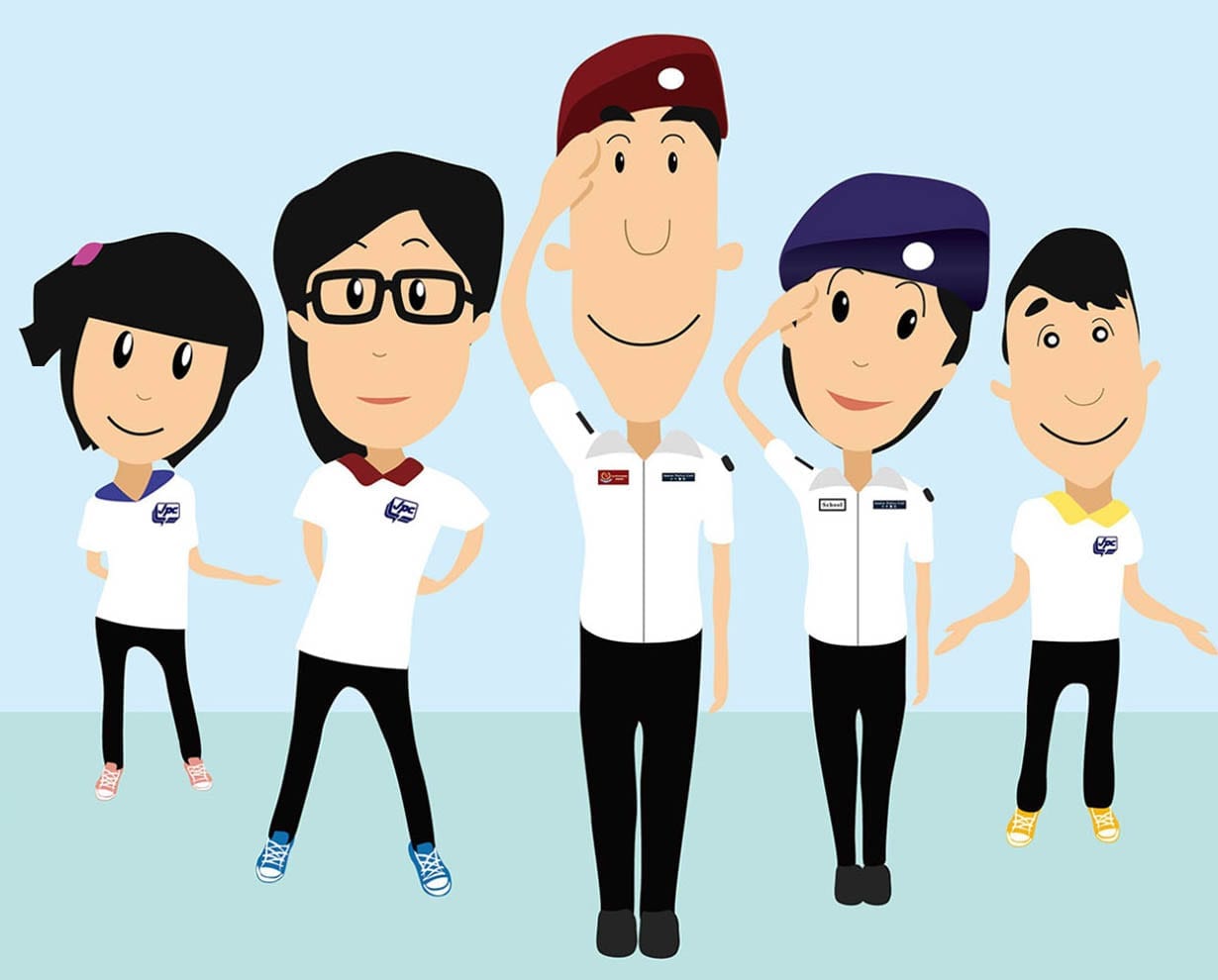 Extra-curricular Activities (ECA) - Domain 4: Services & Uniform Team 課外活動-範疇4：服務及制服團體Junior Police Call少年警訊Teacher Advisor i/c總顧問老師：MAK Tok-yeung 麥鐸陽老師宗旨Aim：鼓勵和加強香港警方與青少年之間的溝通和認識。促進青少年與警方合力撲滅罪行。發展青少年對社會的責任感及灌輸正確的價值觀。提供多元化的活動及訓練，培育領導才能，裝備他們成為未來領袖。To encourage and improve communication and mutual understanding between the Police and the youths of Hong KongTo foster Police-youth partnership in the fight against crimeTo develop young people's sense of responsibilities towards the society and to instil positive values in themTo provide a wide range of activities and training for young people in order to equip them as future leaders and develop their potential曾經舉辦活動Activities held in the Past：「我們鼓勵少訊會員與社會及其他組織並肩攜手撲滅罪行。培訓少訊會員具備條件成為社會未來領袖。引導少訊會員互相激勵打擊青少年罪案。」"To develop our members to work in partnership with the community and other agencies to fight against crime. We are committed to train our members and to equip them with necessary abilities as future leaders in serving our community.全港少年警訊網站：https://www.police.gov.hk/ppp_tc/16_jpc/index.html屯門區網站：http://www.hkpjpc.org.hk/~tm/zh/index.html展望Way Forward：我們矢志成為香港最優秀的青少年組織之一，投入力量協助維持香港成為世界上最安全最穩定的城巿之一。"We strive to become one of the best youth organizations in Hong Kong and to assist Hong Kong remaining as one of the safest and most stable societies in the world"